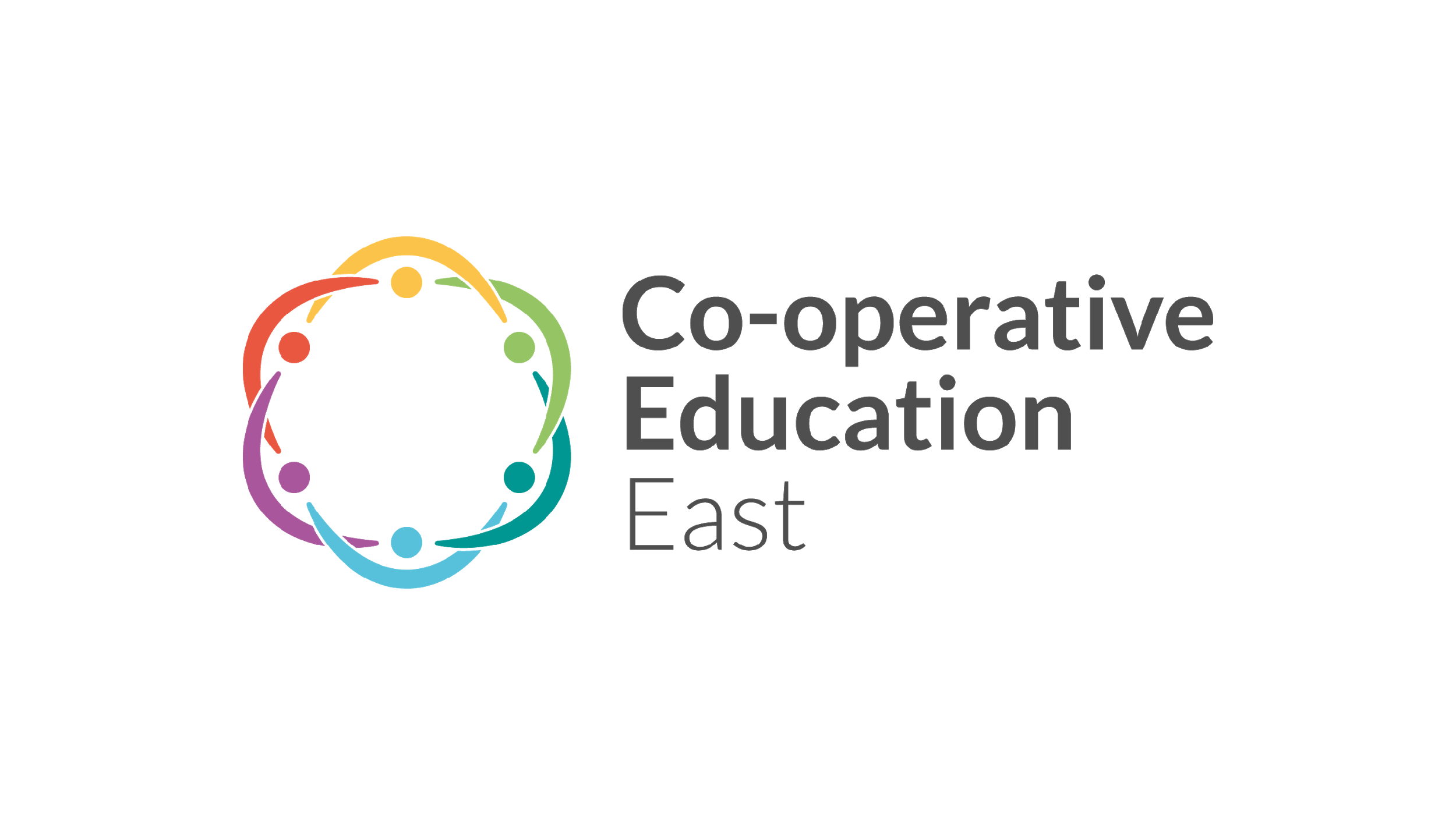 Terms of Reference of the Finance and Audit Committee v1.0Financial Controls and Reporting  To ensure the Trust has appropriate internal financial controls in place, and perform the function of an Audit Committee To review the Trust’s monthly management reportingBudget review and monitoringTo recommend to the Trustees approval of the annual and termly revision budget plansTo review the most recent monthly management reports to facilitate the monitoring of the Trust’s actual financial performance compared with budget forecasts, and to discuss and take decisions in relation to remedial action as necessary To discuss and make decisions on unbudgeted expenditure and virements within current budget plansTo review benchmarking data, in order to compare the Trust’s financial performance with other similar TrustsPolicies and ProceduresTo review annually the Trust’s financial policies and associated Terms of ReferenceTo discuss and recommend to the Trustees decisions with regard to supplier services and contracts, in line with appropriate authorisation levels AuditTo ensure all audit requirements and controls are adhered to in line with the Academies Financial HandbookTo advise the Trustees on the adequacy and effectiveness of the Trust’s systems of internal control and arrangements for risk management, control and governance processesMonitor the effectiveness of auditors, and advise the Trustees on the appointment, re-appointment, dismissal and remuneration of auditors To review and comment on the Trust’s risk registerTo review and comment on the content of audit reports and monitor the implementation of agreed action plansTo ensure that all allegations of fraud and irregularity are appropriately investigated and control weaknesses addressedTo review the committee’s membership and effectiveness and make decisions in relation to its’ chairGovernance Membership shall comprise 3 trustees who shall form a quorum, including the chair (K. Dunning unless absent) and the Chief Financial OfficerClerking - each meeting must be minuted 